Протокол № 9заседания членов Совета саморегулируемой организации  «Союз дорожно- транспортных строителей «СОЮЗДОРСТРОЙ»г. Москва                                                                         		 14  марта 2018 годаФорма проведения: очнаяПрисутствовали члены Совета:Кошкин Альберт Александрович – Председатель совета директоров АО «Сибмост», Хвоинский Леонид Адамович – Генеральный директор «СОЮЗДОРСТРОЙ», Андреев Алексей Владимирович – Генеральный директор ОАО «ДСК «АВТОБАН», Нечаев Александр Федорович – Председатель Совета директоров ООО «Севзапдорстрой»,  Любимов Игорь Юрьевич – Генеральный директор ООО «СК «Самори»,  Лилейкин Виктор Васильевич – Генеральный директор ЗАО «Союз-Лес», Данилин Алексей Валерьевич – Генеральный директор ООО «Бест-строй инжиниринг», Вагнер Яков Александрович – Генерального директора ООО «Стройсервис», Власов Владимир Николаевич – Генеральный директор ПАО «МОСТОТРЕСТ», Гордон Семен Лазаревич – Генеральный директор ООО «ЛАГОС», Губин Борис Анатольевич – Представитель ООО Группа компаний «ММ-Строй», Ткаченко Алексей Васильевич  - Представитель ООО «Строй Гарант».Повестка дня:Рассмотрение заявления  ООО «ЭКОСИСТЕМА-2000», ООО «СпецСтройТехнологии-М» о приеме в члены «СОЮЗДОРСТРОЙ». Рассмотрение вопроса о вынесении мер дисциплинарного воздействия к организации-члену СРО «СОЮЗДОРСТРОЙ».По первому вопросу: слово имеет  генеральный директор  «СОЮЗДОРСТРОЙ»  Хвоинский Леонид Адамович – на основании заявления и предоставленных данных, предлагаю принять в члены «СОЮЗДОРСТРОЙ» ООО «ЭКОСИСТЕМА-2000», ООО «СпецСтройТехнологии-М» по заключению комиссии по рассмотрению заявлений, документы полностью соответствуют требованиям, установленных в «СОЮЗДОРСТРОЙ»;Решили: принять в члены «СОЮЗДОРСТРОЙ» ООО «ЭКОСИСТЕМА-2000», ООО «СпецСтройТехнологии-М». Присвоить уровни ответственности  и сформировать компенсационный фонд возмещения вреда. На основании присвоенного уровня ответственности, вышеперечисленной организации сформировать компенсационный фонд обеспечения договорных обязательств.Присвоить право осуществлять строительство, реконструкцию, капитальный ремонт объектов капитального строительства в отношении объектов капитального строительства (кроме особо опасных, технически сложных и уникальных объектов капитального строительства, объектов использования атомной энергии) в отношении организации - члена Союза: ООО «ЭКОСИСТЕМА-2000».Присвоить право осуществлять строительство, реконструкцию, капитальный ремонт объектов капитального строительства в отношении объектов капитального строительства включая особо опасные, технически сложные и уникальные объекты (кроме объектов использования атомной энергии), в отношении организации - члена Союза:  ООО «СпецСтройТехнологии-М».Голосовали:	За – 12 голосов, против – нет, воздержался – нетПо второму вопросу слово имеет  заместитель генерального директора СРО «СОЮЗДОРСТРОЙ» Суханов Павел Львович. 1. Уважаемые члены Совета! – в соответствии с пунктом 2 части 2 статьи 55.7 Градостроительного кодекса Российской Федерации, а именно за нарушение пункта 4 части 1.3 Раздела 4 «Положения о членстве в саморегулируемой организации …..», и основываясь на части 2.3 Раздела 4 «Положения о членстве в саморегулируемой организации …..», прошу Вас рассмотреть возможность исключить из членов «СОЮЗДОРСТРОЙ» следующие организации – члены «СОЮЗДОРСТРОЙ»: 1. ООО «Сенсор-Москва».2. ООО «Бест-Строй Инжиниринг».3. ООО «СПК «Концепция».4. ФБУ «Подводречстрой».Решили: – в соответствии с пунктом 2 части 2 статьи 55.7 Градостроительного кодекса Российской Федерации, а именно за нарушение пункта 4 части 1.3 Раздела 4 «Положения о членстве в саморегулируемой организации …..» исключить из членов «СОЮЗДОРСТРОЙ» следующие организации – члены СРО «СОЮЗДОРСТРОЙ»:1. ООО «Сенсор-Москва».2. ООО «Бест-Строй Инжиниринг».3. ООО «СПК «Концепция».4. ФБУ «Подводречстрой».Голосовали:За – 12 голосов, против – нет, воздержался – нет.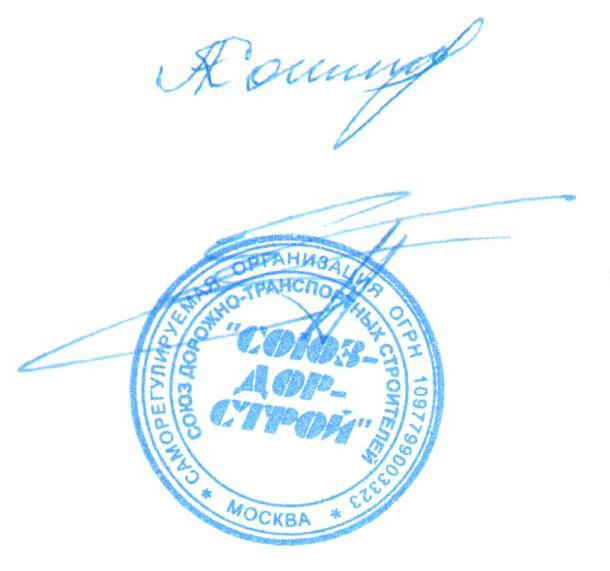 Председатель Совета                                                                   Кошкин А.А.Секретарь Совета                                                                        Суханов П.Л.П/ПНаименование организацииКФ возмещения вредаКФ дог. обязательств1ООО «ЭКОСИСТЕМА-2000»до 500 млн руб. (2 уровень ответственности члена СРО)Не заявляют2ООО «СпецСтройТехнологии-М»до 3 млрд руб. (3 уровень ответственности члена СРО)